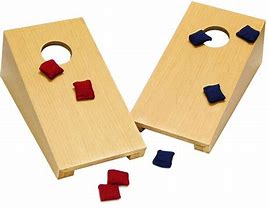 2021/2022 Calumet County Tavern League Bean Bag ScheduleFirst team listed is home teamNeighborhood Pub 1			6. Neighborhood Pub 2Ethel’s Pub 1				7. Ethel’s Pub 2Gene & Helen’s				8. Split HappensChilled Stein				9. CheersEagles Club				10.Quinney QuencherOct. 27th		Nov. 3rd		Nov. 10th		Nov. 17th              2-1			   2-3			   6-9			  10-6	  3-10			   1-7			   7-8			   2-5	  4-9			   8-6			   3-1			   3-4	  5-8			   9-5			   4-2			   1-8	  6-7		 	  10-4			  5-10			   9-7	Dec. 1st		Dec. 8th		Dec. 15th		Dec. 22nd	   5-3			   1-9			   5-1			   5-6   6-2			  10-8			   6-4			  1-10  7-10			   2-7			   7-3			   2-9   8-9			   3-6			   8-2			   3-8   4-1			   4-5			  9-10			   4-7Jan. 5th		Jan. 12th		Jan. 19th		Jan 26th   9-3			   1-2			   3-2			   9-6  10-2			  10-3			   7-1			   8-7   6-1			   9-4			   6-8			   1-3   7-5			   8-5			   5-9			   2-4   8-4			   7-6			  4-10			  10-5Feb. 2nd		Feb. 9th		Feb. 16th		Feb. 23rd  6-10			   3-5			   9-1			   1-5   5-2			   2-6			  8-10			   4-6   4-3			  10-7			   7-2			   3-7   8-1			   9-8			   6-3			   2-8   7-9			   1-4			   5-4			  10-9March 2nd		March 9th	   6-5			   3-9  10-1			  2-10   9-2			   1-6   8-3			   5-7   7-4			   4-8Banquet is March 23rd at Chilled Stein.